You will need: Paper, scissors, colours, cello tape, food tins or recycled items (i.e. cereal packet, yoghurt tub)1. Draw, colour and cut out 6 Easter eggs on paper. (Copy the designs below or create your own.)2. Write out the fitness feats.3. Attach your cut outs to the tins or recycled item4. Now see next page to play the game. Have Fun!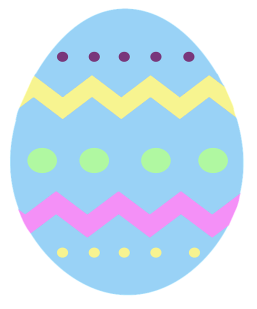 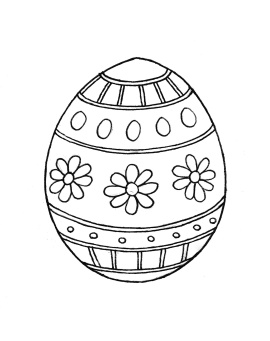 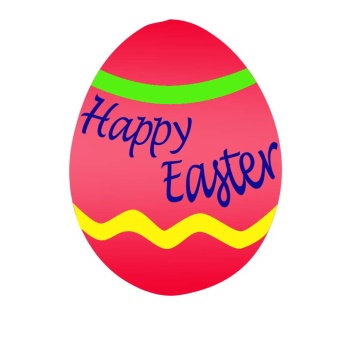 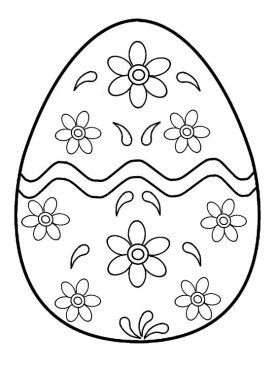 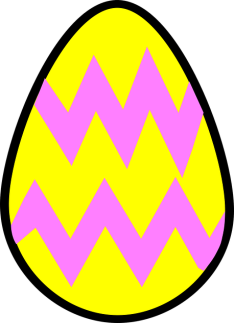 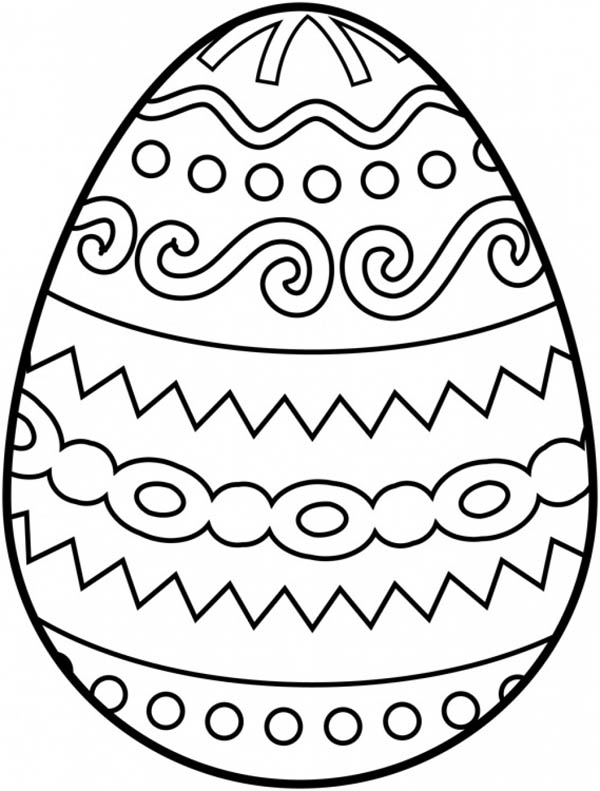 